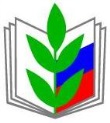 ПРОФСОЮЗ РАБОТНИКОВ НАРОДНОГО ОБРАЗОВАНИЯ И НАУКИ РОССИЙСКОЙ ФЕДЕРАЦИИ(ОБЩЕРОССИЙСКИЙ ПРОФСОЮЗ ОБРАЗОВАНИЯ)Курская областная организацияПрезидиум областной организации ПрофсоюзаПОСТАНОВЛЕНИЕО внесении изменений в Положение областного смотра художественной самодеятельности работников образования  Металиченко С.С.В 2020 году запланировано проведение Смотра художественной самодеятельности работников  образования (далее – Смотр). В связи с продолжающейся профилактикой распространения коронавирусной инфекции Президиум обкома ПрофсоюзаПОСТАНОВЛЯЕТ:1. Внести изменения в Положение о проведении Смотра (Приложение 1).2. Зам. председателя обкома Профсоюза Металиченко С.С. довести информацию до председателей территориальных организаций Профсоюза. 3. Председателям территориальных организаций организовать проведение районного этапа в заочном формате.4. Ведущему специалисту обкома Профсоюза Жилиной Е.А., зам. председателя обкома Профсоюза Металиченко С.С. обеспечить проведение областного этапа в соответствии с Положением, подведение итогов, подготовку фильма по итогам Смотра.5. Гл. бухгалтеру обкома Профсоюза Крутых В.А. обеспечить финансирование проведения мероприятия (награждение, поощрение) в соответствии с прилагаемой Сметой.6. Зам. председателя обкома Профсоюза Металиченко С.С. обеспечить общую координацию подготовки и проведения мероприятия, согласование состава жюри и контроль за выполнением постановления.Председатель Курской областной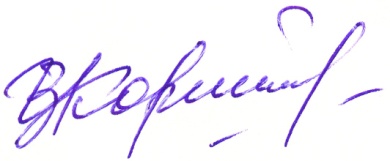 организации Профсоюза                                                          И.В. КорякинаПриложение 1ПОЛОЖЕНИЕо профсоюзном смотре художественной самодеятельности  работников отрасли образования Курской областив 2020 годуЦЕЛИ И ЗАДАЧИ СМОТРА	Смотр художественной самодеятельности работников образования Курской области (далее – Смотр) проводится в целях дальнейшего развития и поддержки народного самодеятельного творчества, создания условий для реализации творческих способностей работников образования, повышения престижа педагогической профессии, авторитета Профсоюза.Смотр посвящён  75-летию Победы советского народа в Великой Отечественной войне. В 2020 году в связи с профилактикой коронавирусной инфекции Смотр проводится в очно-заочной и дистанционной формах.УСЛОВИЯ И ОРГАНИЗАЦИЯ СМОТРА	В Смотре принимают участие хоровые, фольклорные, танцевальные, драматические коллективы, инструментальные ансамбли, чтецы, солисты и т.д.Общее руководство, контроль за ходом Смотра и подведение итогов осуществляет президиум обкома Профсоюза, жюри Смотра при участии комитета образования и науки Курской области, в городах и районах – президиумы рай (гор) комов Профсоюза, Советы председателей первичных профсоюзных организаций при участии органов, осуществляющих управление в сфере образования муниципальных районов и городов. Жюри Смотра формирует и утверждает президиум обкома Профсоюза, включая в его состав руководителей и специалистов аппарата обкома Профсоюза, специалистов по различным жанрам самодеятельного творчества (Приложение №1).Областной смотр проводится в три этапа. 1 этап –  март - 18 октября 2020г.: муниципальные смотры, конкурсы, фестивали самодеятельного народного творчества. Формат и условия проведения определяются рай(гор)комами, Советами председателей в зависимости от эпидемиологических возможностей. Во время муниципального этапа отбираются лучшие художественные коллективы и исполнители для участия в областном этапе, выступление которых должно быть записано на видео и смонтировано в единый видеофильм или представлено в виде отдельных номеров-видеороликов общей продолжительностью не более 30 минут. П этап – 19 - 30 октября 2020г.: видеофильмы и видеоролики лучших номеров муниципального этапа общей продолжительностью не более 30 минут, Программа в формате  Word должны быть направлены в обком Профсоюза (profobrkursk@mail.ru) для работы с ними жюри областного этапа Смотра. В Программе указывается в определенной последовательности полностью фамилия, имя, отчество солистов, полное название коллектива, полностью данные о руководителе коллектива для групповых выступлений, место работы и должности участников, полное название номера и данные об авторах исполняемого произведения, продолжительность номера в минутах и секундах, графа «Примечание».Форма составления Программы участия в областном этапе СмотреПри подведении итогов учитываются исполнительское мастерство и сценическая культура участников Смотра, художественный уровень репертуара и разнообразие жанров, представленных в Программах. Качество видео и звука должно быть высоким.Ш этап –  ориентировочно 30 октября будут подведены общие итоги. Из лучших номеров областного этапа Смотра будет смонтирован общий фильм, который будет размещен на официальном сайте Курской областной организации Профсоюза и доступен всем желающим.ПОДВЕДЕНИЕ ИТОГОВ И ПООЩРЕНИЕ ПОБЕДИТЕЛЕЙ	Жюри Смотра определяет дипломантов и лауреатов Смотра, награждает памятными дипломами и подарками, определяет победителей Смотра среди территориальных организаций. Формат награждения будет определяться дополнительно.Приложение №1СОСТАВЖюри профсоюзного смотра художественной самодеятельности  работников отрасли образования Курской области в 202017 сентября 2020 года                  г. Курск                        № 05-02№ппФИО участника, наименование творческого коллектива, ФИО руководителяМесто работы, должностьНазвание номера, жанр, авторПродолжительность номераПримечание Корякина И.В.председатель Курской областной организации Профсоюза, председатель жюриЧлены жюриЧлены жюриЧлены жюриМеталиченко С.С.зам. председателя Курской областной организации ПрофсоюзаСпециалисты по различным жанрам самодеятельного творчестваПо согласованиюСпециалисты по различным жанрам самодеятельного творчестваПо согласованиюСпециалисты по различным жанрам самодеятельного творчестваПо согласованию